Уважаемые родители! Если ваши дети пользуются Интернетом, вы, без сомнения, беспокоитесь о том, как уберечь их от неприятностей, которые могут подстерегать в путешествии по этому океану информации.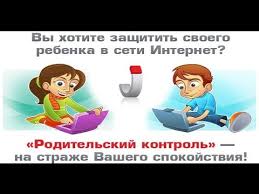 Меры предосторожности:Первое, что необходимо объяснить ребенку: нахождение в Интернете во многом напоминает пребывание в общественном месте. Значительная часть опасностей, подстерегающих пользователя, очень схожи с риском, возникающим при общении с чужими людьми. Дети должны четко понимать: если они лично не знают человека, с которым общаются в Сети, это равносильно общению с незнакомцем в реальной жизни, что запрещено.Основные правила для родителей1.   Будьте в курсе того, чем занимаются ваши дети в Интернете..2.   Помогите своим детям понять, что они не должны размещать в Сети информацию о себе: номер мобильного телефона,  домашний адрес, а также показывать фотографии (свои и семьи). Ведь любой человек может это увидеть и  использовать в своих интересах.3. Объясните детям, что нельзя открывать файлы, присланные незнакомыми людьми. Эти файлы могут содержать вирусы или фото-, видеоматериалы непристойного или агрессивного содержания.4.   Объясните, что некоторые люди в Интернете могут говорить неправду и быть не теми, за кого себя выдают. 5.   Постоянно общайтесь со своими детьми, рассказывай  те, советуйте, как правильно поступать и реагировать на действия других людей в Интернете.6.   Убедитесь, что на компьютере, которым пользуются ваши дети, установлены и правильно настроены средства фильтрации.7. Учите своих детей отзывчивости, этике и правильному поведению в Интернете. Они не должны использовать Интернет для распространения сплетен, клеветы или запугивания других.8. Научите ребенка критически относиться к информации, найденной в Сети. Не все, что опубликовано в Интернете – правда9. Установите на компьютер антивирусную программу.           Хороший антивирус – союзник в защите Вашего ребенка от опасностей Интернета.10. Следите за социальными сетями. Сегодня чуть ли не каждый маленький человечек, умеющий включать компьютер, уже имеет страничку в социальной сети. Будь то «Одноклассники», «Вконтакте» или другие сервисы, предполагающие открытость данных. Ребенок должен четко знать, что частная жизнь должна оставаться частной. Например, в настройках «Вконтакте» выберите вместе с ребенком режим приватности «Только друзья», и никакой злоумышленник не сможет просматривать информацию на страничке вашего ребенка.11.  Ограничивайте время провождения ребенка за компьютером. Подавайте личный пример ребенку в этом отношении. Ничто не заменит детям живого, эмоционального общения с родителями, поэтому больше планируйте интересных семейных мероприятий.12. Постарайтесь заинтересовать детей обучающими и развивающими играми, которые можно найти в Интеренете.Для того, чтобы ребенок понял, что такое хорошо и что такое плохо, недостаточно одних слов. Зайдите на несколько популярных сайтов, в социальные сети, в блогосферу.Покажите, как там все устроено, чего надо избегать и т. Д. Ребенок должен понимать, что Интернет – это виртуальный мир, где у каждого человека есть свое лицо и репутация, которую, как и в обычной жизни, нужно оберегать.Ещё несколько советов:1.      Поставьте компьютер на видное место.2.      Подключите безопасный поиск в режиме строгой фильтрации.3.      Убедите ребенка закрыть социальный профиль для посторонних.4.   Объясните, что никому нельзя сообщать пароль к своим страницам.5.      Запретите встречаться с малознакомыми онлайн-друзьями  в реальной жизни.6.      Объясните ребенку, что нельзя писать в Интернете то, что нельзя сказать человеку в лицо.Помните! Эти простые меры, а также доверительные беседы с детьми о правилах работы в Интернете позволят вам чувствовать себя спокойно, отпуская ребенка в познавательное путешествие по Всемирной сетиСоставила воспитатель  Шаврина А.В.МДОУ «Детский сад №127»г. Ярославль, Тутаевское ш., д.66-аПамятка для родителей на тему:«Безопасность ребенка в сети Интернет»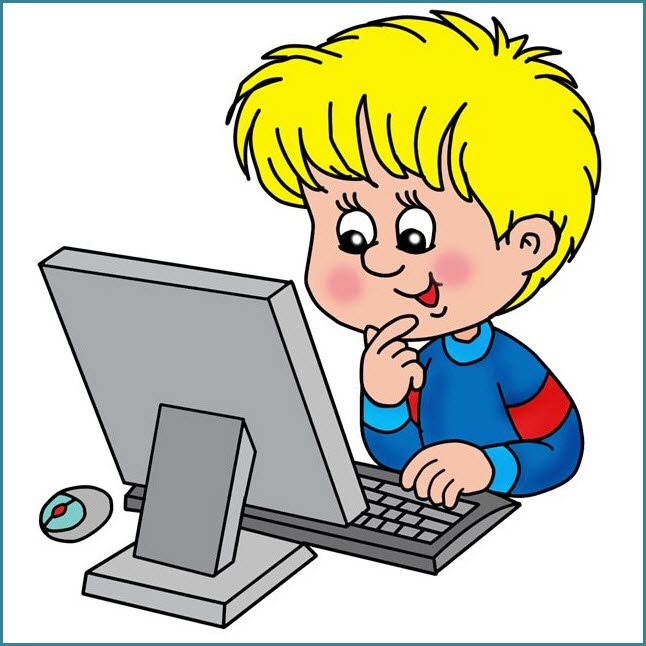 